LICENSED DISTRICT EMPLOYEE 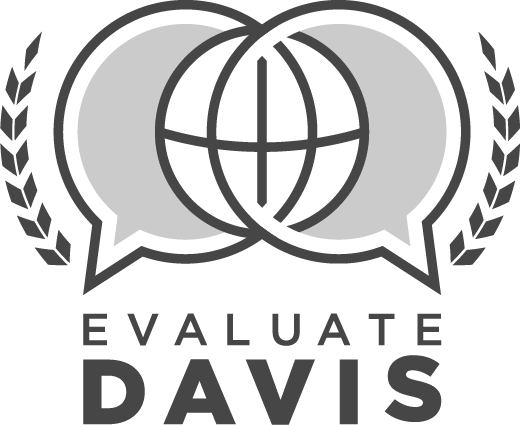 SUMMATIVE EVALUATIONEmployee:Assignment:Employee ID #:Date:Department:School Year:SUMMATIVE EVALUATION PRE-CONFERENCETo be completed before employee conferenceSUMMATIVE EVALUATION PRE-CONFERENCETo be completed before employee conferenceSUMMATIVE EVALUATION PRE-CONFERENCETo be completed before employee conferenceSUMMATIVE EVALUATION PRE-CONFERENCETo be completed before employee conferenceSUMMATIVE EVALUATION PRE-CONFERENCETo be completed before employee conferenceSUMMATIVE EVALUATION PRE-CONFERENCETo be completed before employee conferenceSUMMATIVE EVALUATION PRE-CONFERENCETo be completed before employee conferenceSUMMATIVE EVALUATION PRE-CONFERENCETo be completed before employee conference11Review of applicable data Project conference Presentation/meeting observation Mid-year conference Other data (for example, student achievement data, trainings provided, etc.)Optional Comments:      Review of applicable data Project conference Presentation/meeting observation Mid-year conference Other data (for example, student achievement data, trainings provided, etc.)Optional Comments:      Review of applicable data Project conference Presentation/meeting observation Mid-year conference Other data (for example, student achievement data, trainings provided, etc.)Optional Comments:      Review of applicable data Project conference Presentation/meeting observation Mid-year conference Other data (for example, student achievement data, trainings provided, etc.)Optional Comments:      Review of applicable data Project conference Presentation/meeting observation Mid-year conference Other data (for example, student achievement data, trainings provided, etc.)Optional Comments:      Review of applicable data Project conference Presentation/meeting observation Mid-year conference Other data (for example, student achievement data, trainings provided, etc.)Optional Comments:      PLANPLANPLANPLANPLANPLANPLANPLAN22(P.1) Works collaboratively to plan, develop, and implement district and department mission, vision, and goals(P.1) Works collaboratively to plan, develop, and implement district and department mission, vision, and goals(P.1) Works collaboratively to plan, develop, and implement district and department mission, vision, and goals(P.1) Works collaboratively to plan, develop, and implement district and department mission, vision, and goals(P.1) Works collaboratively to plan, develop, and implement district and department mission, vision, and goals(P.1) Works collaboratively to plan, develop, and implement district and department mission, vision, and goals Ineffective Moderately Effective Effective Highly Effective Ineffective Moderately Effective Effective Highly EffectiveOptional Comments:      Optional Comments:      Optional Comments:      Optional Comments:      33(P.2) Effectively uses the DSD Planning Process(P.2) Effectively uses the DSD Planning Process(P.2) Effectively uses the DSD Planning Process(P.2) Effectively uses the DSD Planning Process(P.2) Effectively uses the DSD Planning Process(P.2) Effectively uses the DSD Planning Process Ineffective Moderately Effective Effective Highly Effective Ineffective Moderately Effective Effective Highly EffectiveOptional Comments:      Optional Comments:      Optional Comments:      Optional Comments:      44(P.3) Plans and organizes to manage work tasks efficiently(P.3) Plans and organizes to manage work tasks efficiently(P.3) Plans and organizes to manage work tasks efficiently(P.3) Plans and organizes to manage work tasks efficiently(P.3) Plans and organizes to manage work tasks efficiently(P.3) Plans and organizes to manage work tasks efficiently Ineffective Moderately Effective Effective Highly Effective Ineffective Moderately Effective Effective Highly EffectiveOptional Comments:      Optional Comments:      Optional Comments:      Optional Comments:      55(P.4) Utilizes planning to ensure effective management of district resources(P.4) Utilizes planning to ensure effective management of district resources(P.4) Utilizes planning to ensure effective management of district resources(P.4) Utilizes planning to ensure effective management of district resources(P.4) Utilizes planning to ensure effective management of district resources(P.4) Utilizes planning to ensure effective management of district resources Ineffective Moderately Effective Effective Highly Effective Ineffective Moderately Effective Effective Highly Effective Ineffective Moderately Effective Effective Highly EffectiveOptional Comments:      Optional Comments:      Optional Comments:      LEAD, SUPPORT, & TRAINLEAD, SUPPORT, & TRAINLEAD, SUPPORT, & TRAINLEAD, SUPPORT, & TRAINLEAD, SUPPORT, & TRAINLEAD, SUPPORT, & TRAINLEAD, SUPPORT, & TRAINLEAD, SUPPORT, & TRAIN66(L.1) Provides effective and timely leadership, support, training, and/or resources in response to identified needs	(L.1) Provides effective and timely leadership, support, training, and/or resources in response to identified needs	(L.1) Provides effective and timely leadership, support, training, and/or resources in response to identified needs	(L.1) Provides effective and timely leadership, support, training, and/or resources in response to identified needs	(L.1) Provides effective and timely leadership, support, training, and/or resources in response to identified needs	(L.1) Provides effective and timely leadership, support, training, and/or resources in response to identified needs	 Ineffective Moderately Effective Effective Highly Effective Ineffective Moderately Effective Effective Highly EffectiveOptional Comments:      Optional Comments:      Optional Comments:      Optional Comments:      77(L.2) Communicates and disseminates information clearly and concisely(L.2) Communicates and disseminates information clearly and concisely(L.2) Communicates and disseminates information clearly and concisely(L.2) Communicates and disseminates information clearly and concisely(L.2) Communicates and disseminates information clearly and concisely(L.2) Communicates and disseminates information clearly and concisely Ineffective Moderately Effective Effective Highly Effective Ineffective Moderately Effective Effective Highly EffectiveOptional Comments:      Optional Comments:      Optional Comments:      Optional Comments:      88(L.3) Shows initiative in solving problems and undertaking new projects or assignments(L.3) Shows initiative in solving problems and undertaking new projects or assignments(L.3) Shows initiative in solving problems and undertaking new projects or assignments(L.3) Shows initiative in solving problems and undertaking new projects or assignments(L.3) Shows initiative in solving problems and undertaking new projects or assignments(L.3) Shows initiative in solving problems and undertaking new projects or assignments Ineffective Moderately Effective Effective Highly Effective Ineffective Moderately Effective Effective Highly EffectiveOptional Comments:      Optional Comments:      Optional Comments:      Optional Comments:      99(L.4) Demonstrates effective presentation skills and meeting facilitation(L.4) Demonstrates effective presentation skills and meeting facilitation(L.4) Demonstrates effective presentation skills and meeting facilitation(L.4) Demonstrates effective presentation skills and meeting facilitation(L.4) Demonstrates effective presentation skills and meeting facilitation(L.4) Demonstrates effective presentation skills and meeting facilitation Ineffective Moderately Effective Effective Highly Effective Ineffective Moderately Effective Effective Highly EffectiveOptional Comments:      Optional Comments:      Optional Comments:      Optional Comments:      1010(L.5) Completes work with accuracy and neatness; tasks, projects, and products are of professional quality(L.5) Completes work with accuracy and neatness; tasks, projects, and products are of professional quality(L.5) Completes work with accuracy and neatness; tasks, projects, and products are of professional quality(L.5) Completes work with accuracy and neatness; tasks, projects, and products are of professional quality(L.5) Completes work with accuracy and neatness; tasks, projects, and products are of professional quality(L.5) Completes work with accuracy and neatness; tasks, projects, and products are of professional quality Ineffective Moderately Effective Effective Highly Effective Ineffective Moderately Effective Effective Highly EffectiveOptional Comments:      Optional Comments:      Optional Comments:      Optional Comments:      CHECKCHECKCHECKCHECKCHECKCHECKCHECKCHECK1111(C.1) Seeks feedback and uses data to guide adjustments for continuous improvement(C.1) Seeks feedback and uses data to guide adjustments for continuous improvement(C.1) Seeks feedback and uses data to guide adjustments for continuous improvement(C.1) Seeks feedback and uses data to guide adjustments for continuous improvement(C.1) Seeks feedback and uses data to guide adjustments for continuous improvement(C.1) Seeks feedback and uses data to guide adjustments for continuous improvement Ineffective Moderately Effective Effective Highly Effective Ineffective Moderately Effective Effective Highly EffectiveOptional Comments:      Optional Comments:      Optional Comments:      Optional Comments:      1212(C.2) Consistently follows up to ensure stakeholder needs are met and/or problems are resolved(C.2) Consistently follows up to ensure stakeholder needs are met and/or problems are resolved(C.2) Consistently follows up to ensure stakeholder needs are met and/or problems are resolved(C.2) Consistently follows up to ensure stakeholder needs are met and/or problems are resolved(C.2) Consistently follows up to ensure stakeholder needs are met and/or problems are resolved(C.2) Consistently follows up to ensure stakeholder needs are met and/or problems are resolved Ineffective Moderately Effective Effective Highly Effective Ineffective Moderately Effective Effective Highly EffectiveOptional Comments:      Optional Comments:      Optional Comments:      Optional Comments:      1313(C.3) Communicates with supervisor regularly to evaluate performance and project management(C.3) Communicates with supervisor regularly to evaluate performance and project management(C.3) Communicates with supervisor regularly to evaluate performance and project management(C.3) Communicates with supervisor regularly to evaluate performance and project management(C.3) Communicates with supervisor regularly to evaluate performance and project management(C.3) Communicates with supervisor regularly to evaluate performance and project management Ineffective Moderately Effective Effective Highly Effective Ineffective Moderately Effective Effective Highly EffectiveOptional Comments:      Optional Comments:      Optional Comments:      Optional Comments:      ENVIRONMENTENVIRONMENTENVIRONMENTENVIRONMENTENVIRONMENTENVIRONMENTENVIRONMENTENVIRONMENT1414(E.1) Creates a supportive environment by being responsive and accessible(E.1) Creates a supportive environment by being responsive and accessible(E.1) Creates a supportive environment by being responsive and accessible(E.1) Creates a supportive environment by being responsive and accessible(E.1) Creates a supportive environment by being responsive and accessible(E.1) Creates a supportive environment by being responsive and accessible Ineffective Moderately Effective Effective Highly Effective Ineffective Moderately Effective Effective Highly EffectiveOptional Comments:      Optional Comments:      Optional Comments:      Optional Comments:      1515(E.2) Demonstrates understanding and tact when communicating with stakeholders(E.2) Demonstrates understanding and tact when communicating with stakeholders(E.2) Demonstrates understanding and tact when communicating with stakeholders(E.2) Demonstrates understanding and tact when communicating with stakeholders(E.2) Demonstrates understanding and tact when communicating with stakeholders(E.2) Demonstrates understanding and tact when communicating with stakeholders Ineffective Moderately Effective Effective Highly Effective Ineffective Moderately Effective Effective Highly EffectiveOptional Comments:      Optional Comments:      Optional Comments:      Optional Comments:      1616(E.3) Fosters a safe environment where employees are positive, respectful, and understanding of individual differences(E.3) Fosters a safe environment where employees are positive, respectful, and understanding of individual differences(E.3) Fosters a safe environment where employees are positive, respectful, and understanding of individual differences(E.3) Fosters a safe environment where employees are positive, respectful, and understanding of individual differences(E.3) Fosters a safe environment where employees are positive, respectful, and understanding of individual differences(E.3) Fosters a safe environment where employees are positive, respectful, and understanding of individual differences Ineffective Moderately Effective Effective Highly Effective Ineffective Moderately Effective Effective Highly EffectiveOptional Comments:      Optional Comments:      Optional Comments:      Optional Comments:      PROFESSIONALISMPROFESSIONALISMPROFESSIONALISMPROFESSIONALISMPROFESSIONALISMPROFESSIONALISMPROFESSIONALISMPROFESSIONALISM1717(PRO.1) Engages in self-reflection and professional learning for continuous growth and expertise(PRO.1) Engages in self-reflection and professional learning for continuous growth and expertise(PRO.1) Engages in self-reflection and professional learning for continuous growth and expertise(PRO.1) Engages in self-reflection and professional learning for continuous growth and expertise(PRO.1) Engages in self-reflection and professional learning for continuous growth and expertise(PRO.1) Engages in self-reflection and professional learning for continuous growth and expertise Ineffective Moderately Effective Effective Highly Effective Ineffective Moderately Effective Effective Highly EffectiveOptional Comments:      Optional Comments:      Optional Comments:      Optional Comments:      1818(PRO.2) Collaborates and cultivates productive relationships with stakeholders to improve learning(PRO.2) Collaborates and cultivates productive relationships with stakeholders to improve learning(PRO.2) Collaborates and cultivates productive relationships with stakeholders to improve learning(PRO.2) Collaborates and cultivates productive relationships with stakeholders to improve learning(PRO.2) Collaborates and cultivates productive relationships with stakeholders to improve learning(PRO.2) Collaborates and cultivates productive relationships with stakeholders to improve learning Ineffective Moderately Effective Effective Highly Effective Ineffective Moderately Effective Effective Highly EffectiveOptional Comments:      Optional Comments:      Optional Comments:      Optional Comments:      1919(PRO.3) Approaches challenges and changes in a positive, problem-solving manner(PRO.3) Approaches challenges and changes in a positive, problem-solving manner(PRO.3) Approaches challenges and changes in a positive, problem-solving manner(PRO.3) Approaches challenges and changes in a positive, problem-solving manner(PRO.3) Approaches challenges and changes in a positive, problem-solving manner(PRO.3) Approaches challenges and changes in a positive, problem-solving manner Ineffective Moderately Effective Effective Highly Effective Ineffective Moderately Effective Effective Highly EffectiveOptional Comments:      Optional Comments:      Optional Comments:      Optional Comments:      2020(PRO.5) Uses the Evaluate Davis system effectively (for LDE who supervises employees)(PRO.5) Uses the Evaluate Davis system effectively (for LDE who supervises employees)(PRO.5) Uses the Evaluate Davis system effectively (for LDE who supervises employees)(PRO.5) Uses the Evaluate Davis system effectively (for LDE who supervises employees)(PRO.5) Uses the Evaluate Davis system effectively (for LDE who supervises employees)(PRO.5) Uses the Evaluate Davis system effectively (for LDE who supervises employees) Ineffective Moderately Effective Effective Highly Effective Ineffective Moderately Effective Effective Highly Effective Ineffective Moderately Effective Effective Highly EffectiveOptional Comments:      Optional Comments:      Optional Comments:      2121(PRO.5.a) Evaluation components completed during appropriate window (for LDE who supervises employees)(PRO.5.a) Evaluation components completed during appropriate window (for LDE who supervises employees)(PRO.5.a) Evaluation components completed during appropriate window (for LDE who supervises employees)(PRO.5.a) Evaluation components completed during appropriate window (for LDE who supervises employees)(PRO.5.a) Evaluation components completed during appropriate window (for LDE who supervises employees)(PRO.5.a) Evaluation components completed during appropriate window (for LDE who supervises employees) Ineffective Moderately Effective Effective Highly Effective Ineffective Moderately Effective Effective Highly Effective Ineffective Moderately Effective Effective Highly EffectiveOptional Comments:      Optional Comments:      Optional Comments:      2222(PRO.5.b) Quality feedback is provided to employees through the evaluation system (for LDE who supervises employees)(PRO.5.b) Quality feedback is provided to employees through the evaluation system (for LDE who supervises employees)(PRO.5.b) Quality feedback is provided to employees through the evaluation system (for LDE who supervises employees)(PRO.5.b) Quality feedback is provided to employees through the evaluation system (for LDE who supervises employees)(PRO.5.b) Quality feedback is provided to employees through the evaluation system (for LDE who supervises employees)(PRO.5.b) Quality feedback is provided to employees through the evaluation system (for LDE who supervises employees) Ineffective Moderately Effective Effective Highly Effective Ineffective Moderately Effective Effective Highly Effective Ineffective Moderately Effective Effective Highly EffectiveOptional Comments:      Optional Comments:      Optional Comments:      2323(PRO.5.c) Evidence supports summative ratings of employees (for LDE who supervises employees)(PRO.5.c) Evidence supports summative ratings of employees (for LDE who supervises employees)(PRO.5.c) Evidence supports summative ratings of employees (for LDE who supervises employees)(PRO.5.c) Evidence supports summative ratings of employees (for LDE who supervises employees)(PRO.5.c) Evidence supports summative ratings of employees (for LDE who supervises employees)(PRO.5.c) Evidence supports summative ratings of employees (for LDE who supervises employees) Ineffective Moderately Effective Effective Highly Effective Ineffective Moderately Effective Effective Highly Effective Ineffective Moderately Effective Effective Highly EffectiveOptional Comments:      Optional Comments:      Optional Comments:      2424(PRO.5.d) Follow through is consistently done for employees with “Ineffective” ratings or on “Plan of Assistance” (for LDE who supervises employees)(PRO.5.d) Follow through is consistently done for employees with “Ineffective” ratings or on “Plan of Assistance” (for LDE who supervises employees)(PRO.5.d) Follow through is consistently done for employees with “Ineffective” ratings or on “Plan of Assistance” (for LDE who supervises employees)(PRO.5.d) Follow through is consistently done for employees with “Ineffective” ratings or on “Plan of Assistance” (for LDE who supervises employees)(PRO.5.d) Follow through is consistently done for employees with “Ineffective” ratings or on “Plan of Assistance” (for LDE who supervises employees)(PRO.5.d) Follow through is consistently done for employees with “Ineffective” ratings or on “Plan of Assistance” (for LDE who supervises employees) Not Applicable Ineffective Moderately Effective Effective Highly Effective Not Applicable Ineffective Moderately Effective Effective Highly Effective Not Applicable Ineffective Moderately Effective Effective Highly EffectiveOptional Comments:      Optional Comments:      Optional Comments:      25    25    Adheres to all department/school, district, and state policies and procedures with consistency.Adheres to all department/school, district, and state policies and procedures with consistency.Adheres to all department/school, district, and state policies and procedures with consistency.Adheres to all department/school, district, and state policies and procedures with consistency.Adheres to all department/school, district, and state policies and procedures with consistency.  No (comments required)  Yes (comments optional)  No (comments required)  Yes (comments optional)Comments:      	Comments:      	Comments:      	2626Commendations, Recommendations, Other:      Commendations, Recommendations, Other:      Commendations, Recommendations, Other:      Commendations, Recommendations, Other:      Commendations, Recommendations, Other:      SUMMATIVE EVALUATION CONFERENCETo be completed with employeeSUMMATIVE EVALUATION CONFERENCETo be completed with employeeSUMMATIVE EVALUATION CONFERENCETo be completed with employeeSUMMATIVE EVALUATION CONFERENCETo be completed with employeeSUMMATIVE EVALUATION CONFERENCETo be completed with employeeSUMMATIVE EVALUATION CONFERENCETo be completed with employeeSUMMATIVE EVALUATION CONFERENCETo be completed with employeeSUMMATIVE EVALUATION CONFERENCETo be completed with employeePROFESSIONAL GROWTH PLAN:PROFESSIONAL GROWTH PLAN:PROFESSIONAL GROWTH PLAN:PROFESSIONAL GROWTH PLAN:PROFESSIONAL GROWTH PLAN:PROFESSIONAL GROWTH PLAN:PROFESSIONAL GROWTH PLAN:2727Professional Development Review  CompleteProfessional Development Review  CompleteOptional Comments:      	Optional Comments:      	Optional Comments:      	2828Professional Contributions (please list)  CompleteProfessional Contributions (please list)  CompleteComments:      	Comments:      	Comments:      	2929(PRO.4) Makes professional contributions to the district, state, and the larger arena of educational policy making(PRO.4) Makes professional contributions to the district, state, and the larger arena of educational policy making(PRO.4) Makes professional contributions to the district, state, and the larger arena of educational policy making(PRO.4) Makes professional contributions to the district, state, and the larger arena of educational policy making(PRO.4) Makes professional contributions to the district, state, and the larger arena of educational policy making(PRO.4) Makes professional contributions to the district, state, and the larger arena of educational policy making Ineffective Moderately Effective Effective Highly Effective Ineffective Moderately Effective Effective Highly EffectiveOptional Comments:      Optional Comments:      Optional Comments:      Optional Comments:      REVIEW OF GOALSREVIEW OF GOALSREVIEW OF GOALSREVIEW OF GOALSREVIEW OF GOALSREVIEW OF GOALSREVIEW OF GOALSPerformance Goal #1Performance Goal #1Performance Goal #1  No progress toward goal  No progress toward goal  Progress made toward goal  Met goalAcademic Goal #2 Academic Goal #2 Academic Goal #2   No progress toward goal  No progress toward goal  Progress made toward goal  Met goalAcademic GoalAcademic GoalAcademic Goal  No progress toward goal  No progress toward goal  Progress made toward goal  Met goalEmployee SignatureDateSupervisor SignatureDate